Приложение 1К приказу по Центру  туризма и экскурсий                                                                                        № _________________П О Л О Ж Е Н И Ео  первенстве городского  округа   город Рыбинск  среди  учащихся по спортивному туризму «Подснежник» (пешеходный туризм)Цели и задачи1.1. Цель: популяризация спортивного туризма среди учащихся, мотивация  к здоровому образу жизни и профилактика асоциального поведения.1.2. Задачи: •    привлекать  подростков к занятиям спортивным туризмом и ориентированием; •    повышать спортивный и технический  уровень  детских  туристских  групп и безопасность  при  проведении    походов;•  выявить  сильнейшие команды  для участия  в областных соревнованиях  туристов – школьников  за честь  городского  округа город Рыбинск.II. Время, место, программа и условия  проведения2.1.Первенство городского округа город Рыбинск среди учащихся по спортивному  туризму «Подснежник» (пешеходный туризм), далее – соревнования, проводится 28-29 апреля 2021 г.  в  Петровском парке в два этапа (Информационный бюллетень см. Приложение 2).2.2. Программа:I этап – 28.04.2021г., начало в 10.00 (до 16.30 по предварительной  жеребьевке). - техника пешеходного туризма, короткая  дистанция – лично – командные соревнования (старшие, средние)  - 8 чел. (3д+5ю). - ориентирование «Инакор» –  командные соревнования  по группам МЖ12 – 15(2009-2006), МЖ16 – 18 (2005-2003) – 8 человек, возможно участие «личников».II этап - 29.04.2021 г., начало в 13.00, окончание в 17.00 - контрольный  туристский  маршрут (далее КТМ), длинная пешеходная   дистанция-группа – 8 чел., старт одновременный по круговой  системе. Участвуют обе  возрастные группы.- Конкурсная  программа (в ходе   КТМ):  краеведение (посвящается 950 – летию Рыбинска, 60 – летию первого полета в космос), визитная карточка  команды «На  привале» –  8 - 9 человек.  2.3. Участие в соревнованиях рассматривается как согласие   участников на обработку  их персональных данных  и на видео- и фотосъёмку для создания электронного каталога, буклета и другой продукции с целью популяризации данного  мероприятия и размещение результатов на сайте Центра туризма и экскурсий.III. Руководство соревнованиями3.1. Общее руководство соревнованиями осуществляет организационный комитет соревнований (Приложение 3).3.2. Соревнования проходят при поддержке Департамента образования Администрации городского округа город Рыбинск Ярославской области, организация соревнований возлагается на Центр  туризма и экскурсий, непосредственное руководство соревнованиями осуществляет Главная судейская коллегия.IV. Участники соревнований4.1. К участию в соревнованиях допускаются команды  общеобразовательных организаций городского округа г. Рыбинск  по  двум  возрастным группам: «средние»   -  учащиеся ОО  2006 г.р. и  младше,   «старшие»  - учащиеся  ОО  2005  – 2003 г.р.Команды, в  которых есть участники, не соответствующие по возрасту данной  возрастной  группе (старше), выступают вне конкурса  или переводятся  в  соответствующую возрастную группу.4.2. Команда должна включать 9 человек по каждой возрастной группе, из них не менее  трех девушек, каждую возрастную группу возглавляет  руководитель, который  помогает в  судействе КТМ на стартовом этапе своей  команды.V.Обеспечение безопасности участников и зрителей, медицинское обеспечение, антидопинговое обеспечение спортивных соревнований 5.1. В  целях  обеспечения  безопасности зрителей и  участников соревнования  разрешается  проводить в  соответствии с  инструкцией по технике безопасности по проведению соревнований по спортивному туризму и согласно требованиям Правил обеспечения безопасности при проведении официальных спортивных соревнований, утвержденных постановлением Правительства Российской Федерации от 18 апреля 2014 г. № 353, Правилами соревнований по виду  спорта «Спортивный туризм».5.2. Ответственность за  безопасность проведения  соревнований  и применяемого судейского страховочного снаряжения несет проводящая  организация и ГСК. Ответственность за  безопасность применяемого снаряжения несут представители команды и сами участники. Ответственность за соответствие подготовки участников требованиям, предъявляемым к  дистанциям соревнований, несут представители командыи сами участники. Участие в спортивных соревнованиях осуществляется только при наличии полиса страхования жизни и здоровья от несчастных случаев, который представляется в комиссию по допуску на каждого участника спортивных соревнований. Страхование участников спортивных соревнований может производиться как за счет родителей, бюджетных средств субъектов Российской Федерации, так и внебюджетных средств в соответствии с законодательством Российской Федерации.5.3. Оказание скорой медицинской помощи осуществляется в соответствии с приказом Министерства здравоохранения Российской Федерации от 01.03.2016 г. № 134Н «О порядке оказания медицинской помощи лицам, занимающимся физической культурой и спортом (в том числе при подготовке и проведении физкультурных мероприятий и спортивных мероприятий), включая порядок медицинского осмотра лиц, желающих пройти спортивную подготовку, заниматься физической культурой и спортом в организациях и (или) выполнить нормативы испытаний (тестов) всероссийского физкультурно-спортивного комплекса «Готов к труду и обороне».Основанием для допуска спортсмена к спортивным соревнованиям по медицинским заключениям является заявка с отметкой «Допущен» напротив каждой фамилии спортсмена с подписью врача по лечебной физкультуре или врача по спортивной медицине и заверенной личной печатью, при наличии подписи с расшифровкой ФИО врача в конце заявки, заверенной печатью допустившей спортсмена медицинской организации, имеющей лицензию на осуществление медицинской деятельности, перечень работ и услуг, который включает лечебную физкультуру и спортивную медицину (возможна медицинская справка о допуске к соревнованиям, подписанная врачом по лечебной физкультуре или врачом по спортивной медицине и заверенная печатью медицинской организации, отвечающей вышеуказанным требованиям). 5.4. С целью обеспечения сохранности жизни и здоровья спортсменов, тренеров и иных участников соревнований и зрителей, а также в целях профилактики новой короновирусной инфекции (СОVID-19) и ее производных все участники соревнований обязаны соблюдать вводимые федеральными и местными органами власти Российской Федерации санитарно-гигиенические нормы, санитарно – эпидемиологические правила и требования.VI. Финансирование6.1. Расходы  по организации  и   проведению  соревнований  несёт  Центр туризма и экскурсий и командирующие организации (печать карт для Инакора для своих участников).6.2. Проезд участников к месту соревнований  и  питание  за счёт командирующих организаций или за свой счёт.VII. Заявки на участие7.1. Предварительные заявки направляются в Центр туризма и экскурсий  до 10.00 часов  26.04.2021 г.  по e – mail: tmocentr76@mail.ru. Именные заявки на участие в соревнованиях,  заверенные врачом и  командирующей организацией, документы, удостоверяющие личность участников, подаются в мандатную комиссию ГСК  28.04.2021 г. до старта команды (Приложение 4). 7.2. Инструктивно-методическое совещание – 07.04.2020 г.  в 15.00 в Центре туризма и экскурсий, Чкалова 25. Жеребьевка команд – 26.04.2021 г. в 11.00 (присутствие представителей  команд - по желанию).YIII. Определение результатов соревнований8.1. При подведении командного зачета по виду  «Ориентирование» берется  время нахождения участников на дистанции (по последнему) с  учётом штрафных минут.8.2. Результат  участника лично-командных соревнований  по технике пешеходного туризма  определяется временем нахождения участника на дистанции. Бесштрафовая система.         Командный  результат на дистанции  техники   пешеходного туризма (далее ТПТ) складывается  из времени  нахождения  команды  на  дистанции (по последнему).8.3. Командный  результат на дистанции КТМ складывается  из суммы  призовых баллов, заработанных командой на этапах и конкурсных полянах и времени работы  на  технических этапах.8.4. Командный  результат конкурсной  программы складывается  из суммы  мест в отдельных конкурсах: краеведение, экология, визитная  карточка команды.8.5. Общекомандное место определяется по сумме мест на  дистанциях  и конкурсной  программы. При равенстве баллов  преимущество получает команда, занявшая лучшее место в КТМ. Коэффициент в  ориентировании «Инакор» –  К=1; в  КТМ – К=1,5;  ТПТ – К=1; в  конкурсной  программе – К=1.        Общекомандный  результат идет в  зачет спортивно – массовой  программы  «Туриада – школа путешествий».IX. Награждение участников9.1. Команды-победители в общем  зачёте и команды-призёры по отдельным  видам соревнований награждаются грамотами   по каждой возрастной группе.Настоящее Положение является вызовом на соревнования.Основание: приказ Центра туризма  и  экскурсий от ___________________№_______________. Директор:                                                                                                             Н.В. КосолобоваИсп. руководитель  туристско – массового  отдела                                         И.А. СедоваПриложение  2ИНФОРМАЦИОННЫЙ  БЮЛЛЕТЕНЬо  первенстве городского  округа   г. Рыбинск  среди  учащихся по спортивному туризму «Подснежник» (пешеходный туризм)Техника пешеходного туризма, короткая лично - командная дистанция – группа, 28.04.21 г. –8 чел.Личное снаряжение для всех: голицы (перчатки), каска, одежда, полностью закрывающая тело от запястий до щиколоток, обувь без металлических шипов, страховочная система, замкнутая  основной  веревкой, 2  уса  самостраховки  , репшнур   -1 шт.(ФСУ, жумар), карабин – 3 шт. Система должна быть сблокирована согласно Регламенту соревнований по спортивному туризму, дисциплина – дистанция пешеходная 2020 года.Возможен прокат судейского снаряжения по предварительной заявке.Длина  дистанции:170 м, набор  высоты .Примечание: стартовый интервал между участниками команды – 30 секунд. Если участник догоняет предыдущего, он может его обогнать на перегоне между этапами или по второй «нитке», при ее наличии.Подведение  итогов: Результат  участника определяется  из времени  нахождения  на  дистанции. Командный результат – по финишу последнего участника команды. Ориентирование «Инакор»  28.04.2021  г.  – 8 человекЛичное снаряжение:   личный  номер (судейский), компас (желательно), одежда, соответствующая  погоде, часы, картосхема местности и фотообъекты, личная карточка участника (выдается и заполняется на старте ), карандаш/ручка.Техническая информация о  дистанции  ориентированияМестность:  парковая зона. Район  ограничен  с  севера – ограда  Петровского парка, с запада  и востока  – жилой сектор,  с юга – река Волга.Опасные места – бытовой мусор,склоны р. Волга, места выгула собак.Картосхема  и фотообъекты – скачиваются и распечатываются  лично участником или представителем команды со страницы vk.com/@inacor76-igry-yaroslavskaya-oblastВыбраем картосхему «Рыбинск, Петровский парк», доступ к которой откроется 27.04.2021 с 9.00.На карточке фотообъектов подписываем фамилию, имя, команду, группу.Программа: ориентирование   по выбору по правилам игры «Инакор». На местности участник должен посетить все контрольные точки (КТ), указанные в карте, подобрать из предложенных фотообъектов подходящий и вписать номер под фотообъектом.Параметры  дистанции: 20 КТ.КВ = 60 минут. Стартовый интервал – 1 мин. Старт   и  финиш совмещены.  Отметка: вписать своим карандашом/ручкой  подходящий ответ.Подведение  итогов. Результат команды определяется  по  времени  нахождения  на  дистанции и штрафных минут. Невзятие КП (ошибка)  – 3 минуты за  каждый  случай.  Превышение КВ – штраф плюс 30 минут.На финише участник сдает лист с ответами судье финиша  для фотофиксации. До  29 апреля 2021 года до 17.00 часов включительно каждый участник (руководитель) вносит результаты   на страницу игры vk.com/@inacor76-igry-yaroslavskaya-oblast «Рыбинск, Петровский парк»  проверить ответыОбязательными для заполнения являются поля:- «фамилия, имя»;- «Муниципальный район» - пишем: «Рыбинск, Ярославская  область»;- «Образовательное учреждение» - пишем: «Центр туризма и экскурсий, команда СОШ №…».Примечание:При отправке ответов на страницу игры vk.com/@inacor76-igry-yaroslavskaya-oblast  участники данных соревнований «Подснежник» автоматически становятся участниками и регионального проекта «Инакор – 76» в текущем  году, для чего могут самостоятельно или с родителями посетить по выбранным картосхемам и другие районы области. ТЕХНИЧЕСКАЯ  ИНФОРМАЦИЯ    КТМ  для  средней  группы    29.04.2021 г.Построение – в 13.00.  Начало  старта  КТМ  в  13.30. Класс  дистанции - 1.  Длина  дистанции  - 3,0  км; Количество  этапов – 12; набор  высоты –60 м; контрольное  время –180 мин.Старт  одновременный  для  всех  команд  по  круговой  системе. Начальный  этап  отмечен  в  ЗМК.  Движение  по  дистанции   -  в  режиме  ралли. На этапах первой начинает работать  старшая  команда   или с  цифрой  в ЗМК 1.1, 2.1 и т.д. Карта цветная,   М 1: 3000, Н=2,5 м. Руководитель команды оказывают помощь в судействе на стартовом этапе своей  команды. Команда  движется по  дистанции,  согласно  графику движения, указанному  в  ЗМК. Команда, прибывшая  на  этап раньше  установленного  времени, приступает  к  работе  только  согласно  своему  графику. Команда,  частично  просрочившая  время  своего  прихода  на  этап, работает  на  этапе  согласно  графику до  окончания КВ. Если  команда  не  уложилась  в   КВ этапа, то  за  каждого  участника, не прошедшего  этап (не выполнившего  задания), начисляется штраф, плюс штраф  за  оставленное  снаряжение. Время работы на этапе заканчивается при  выходе  всех  участников  и  выносе  всего снаряжения из рабочей зоны  целевой  части этапа или по истечении времени, обозначенного  в графике работы команды.               При  опоздании на  старт этапа, когда  время  работы  команды  истекло, команда  получает штраф, равный   цене этапа. При   непосещении  этапа  команда  получает  штраф:  цена этапа + 10 баллов.Команда, выступающая в  неполном  составе, получает  штрафные баллы за  недостающего  участника  на  каждом  этапе и занимает  место  после  команд, выступающих  в  полном  составе.Команды, в  составе  которых  менее трех девушек, выступают  вне конкурса. Результат  работы команды на этапе заносится в ЗМК. При потере ЗМК или карты результат команды аннулируется.Красный треугольник – базовый лагерьЭтапы  КТМ, входящие в конкурсную программу ( - обозначение  конкурсов), на  результат КТМ  не влияют и  оцениваются отдельно. Результат КТМ определяется по формуле: Р =  ШБ, где ШБ – штрафные баллы. В случае  равенства  результатов предпочтение  отдается  команде, имеющей меньший штраф (или время) на этапе «Подъем», далее – «Спуск по - спортивному».Местность – парковая  зона. Границы  района  соревнований  - с  северо - востока -  шоссе, с  юга – р.Волга, с запада  и востока –дома жилого сектора.Опасные  места-, склоны  р.Волги, бытовой  мусор, скользские   склоны.Внимание! В  лесу  уже  есть  клещи!Веревки, выложенные  организаторами  на  этапы  для  пользования,  к  работе готовит  команда. Команда финиширует  на  том  же  этапе, откуда  начала  КТМ. ЗМК  сдается  судье  этапа. Финиширующая  команда  помогает  снять  судьям  этап  и  доставить  снаряжение  в  базовый  лагерь. Действия  команды в аварийной ситуации: оказать первую доврачебную помощь, выходить  на ближайший этап  и далее действовать по указанию судьи  или  послать двоих участников за помощью .0. Предстартовая  проверка, 32 балла  (В  базовом  лагере). Проверяется  минимальное  групповое и  личное снаряжение  по  списку, знание  Условий, действия  команды  в  аварийной  ситуации.1. Транспортировка  пострадавшего  на судейских носилках, до 40 баллов.  КВ=10 мин.   Команда укладывает на судейские носилки  свой  коврик, рюкзак, условно «пострадавшего» из  состава  команды(определяется жеребьевкой), привязывает его по груди и бедрам к носилкам основной веревкой, которая должна проходить вокруг носилок. Транспортирует по  пересеченной  местности расстояние  до , соблюдая  правило: голова выше ног.«Медицина»  - 20 баллов Участники отвечают на вопросы теста и оказывают практическую помощь «пострадавшему»  средствами из командной  аптечки или  из  подручного материала. Условная  травма – разрыв связок голеностопного сустава.2. «Вязка  узлов», до 24 баллов,  эстафета,  КВ =  4 мин.  Имеются   верёвки 6-. Участники  по  очереди вяжут  узлы из предложенного перечня  (встречный, срединный  проводник, прямой (2контр.), брамшкотовый (2контр.), булинь (1контр.), проводник восьмёрка, грейпвайн, двойной проводник).  Каждый вяжет по 1 узлу. Все  завязанные узлы, в  том  числе  контрольные, должны  иметь  выход  свободного  конца  не  менее  50  мм.3. Поляна заданий  Краеведение. Сюрприз.4. «Азимутлон», до 24 баллов,  КВ =  5   мин.Участники  команды по очереди определяют  по  заданному азимуту буквы.5 .Поляна заданий  « ПСР», «Сюрприз» до 40  баллов,  КВ=5 мин.Задание: разделившись на  пары, знаками    внутри групповой    сигнализации  по  очереди  передают  друг другу   команды:  следуйте в указанном направлении, оставайтесь на месте, требуется пища и вода, есть пострадавший, утеряно снаряжение, внимание – опасность,  страхуй меня.  «Сюрприз»  6. Поляна  заданий «Азбука  туризма», до 40  баллов,   КВ = 6 мин.Задание: 1 участник определяет  расстояние  до  недоступного  предмета, 1 – расстояние  по  карте, 1 - азимут  по  карте,1- азимут  на  предмет, 2 – топознаки, 1 –определение круп на  ощупь, 1 –признаки  погоды. Ответы команда заносит в командную карточку.7. Бивак, до 40 баллов,  КВ=8 мин. Участники должны  снять палатку, пережечь  нитку над  костром, установить палатку. Дрова  для  костра – свои. Разрешается  использование только природных  материалов, кроме бересты. Материал для костра  можно уложить заранее.8.Подъём по - спортивному по судейским перилам, до 80 баллов,  КВ=7 мин. Длина – , угол наклона до 60 градусов.Действия: по п. 7.18 Регламента.В голицах.9.Переправа вертикальным маятником, до 80 баллов,  КВ=5 мин. Этап оборудован вертикальными перилами с жумаром.  Участники  переправляются на ЦС  с помощью жумара. Руки – в голицах.Действия: по п.7.15.10. Переправа по бревну, до 80  баллов. КВ=6 мин. Имеется судейское бревно длиной до 5м, веревка длиной 15м. Участники «на усах» укладывают бревно в створ ворот  и переправляются на целевой берег, используя  «усы», как перила. Укладка бревна – в голицах. Подъем бревна -  максимум на 450 на уровнем горизонта .По окончанию работы верёвку с бревна снять. 11.Спуск  по – спортивному по судейским  перилам, до 80 баллов,  КВ=5 мин.  Длина  - 20м. Спуск – в голицах.Действия: по п. 7.17 Регламента.12.  Визитная  карточка  команды «На привале», КВ=5 мин.Команда представляет  себя в творческой  форме. Оценивается соответствие тематике, качество исполнения, оригинальность, массовость. Все необходимое для  выступления команда приносит с собой.Необходимое  снаряжение: Личное: личный номер участника, штормовка, голицы, головной  убор, обувь  без  металлических  шипов.Минимальное групповое  снаряжение: компас - 2 шт., часы, пакет  под  ЗМК  и  карту, ручки (карандаши), рюкзак, коврик, аптечка, ремнабор, запасной   комплект  одежды (свитер, трико, шерстяные  носки), спички, дрова для  костра.Примечание: последовательность этапов может быть изменена.Удачного  старта!Состав мед.аптечки                                                                                                    Список ремнабораПеревязочные средства                            Противовоспалительные средства           Иглы швейные – 5 шт.Сердечные средства                                  Жгут резиновый                                        Проволока медная – 2м Йод                                                              Сода питьевая                                           ПлоскогубцыПерманганат калия                                    Спирт нашатырный                                  Набор ниток   Лейкопластырь                                                                                                              НожницыБактерицидный  пластырь – 4 шт.                                                                               ИзолентаБолеутоляющие средства                                                                                             Напёрсток Средства  от  расстройства  желудка                                                                          Свеча Булавки -4                                                                                                                      ШилоРаствор бриллиантовой зелени                                                                                    НапильникТЕХНИЧЕСКАЯ  ИНФОРМАЦИЯ    КТМ    для старшей группы                  29. 04.2021 г.                   Построение – в 13.00.  Начало  старта  КТМ  в  13.30. Класс  дистанции - 1.  Длина  дистанции  - 3,0  км; количество  этапов –12; набор  высоты – 60 м; контрольное  время –180 мин.Старт  одновременный  для  всех  команд  по  круговой  системе. Начальный  этап  обведен  в  ЗМК  кружком. Движение  по  дистанции   -  в  режиме  ралли. На этапах первой начинает работать  старшая  команда   или с  цифрой  в ЗМК 1.1, 2.1 и т.д. Карта цветная,   М 1: 3000, Н=2,5 м. Руководитель команды оказывают помощь в судействе на стартовом этапе своей  команды. Команда  движется по  дистанции,  согласно  графику движения, указанному  в  ЗМК. Команда, прибывшая  на  этап раньше  установленного  времени, приступает  к  работе  только  согласно  своему  графику. Команда,  частично  просрочившая  время  своего  прихода  на  этап, работает  на  этапе  согласно  графику до  окончания КВ. Если  команда  не  уложилась  в   КВ этапа, то  за  каждого  участника, не прошедшего  этап (не выполнившего  задания), начисляется штраф плюс штраф  за  оставленное  снаряжение. Время работы на этапе заканчивается при  выходе  всех  участников  и  выносе  всего снаряжения из рабочей зоны  целевой  части этапа или по истечении времени, обозначенного  в графике работы команды.При  опоздании на  старт этапа, когда  время  работы  команды  истекло, команда  получает  штраф, равный  цене этапа. При   непосещении  этапа  команда  получает  штраф: цена этапа + 10 баллов.Команда, выступающая в  неполном  составе, получает  штрафные баллы за  недостающего  участника  на  каждом  этапе и занимает  место  после  команд, выступающих  в  полном  составе.Команды, в  составе  которых менее 3 девушек, приравниваются к  командам, выступающим в неполном составе. Результат  работы команды на этапе заносится в ЗМК. При потере ЗМК или карты результат команды аннулируется.Соревнования  проводятся по Регламенту проведения соревнований по группе дисциплин «Дистанция пешеходная»,  далее «Регламент».Красный треугольник – базовый лагерьЭтапы  КТМ, входящие в конкурсную программу ( - обозначение  конкурсов), на  результат КТМ  не влияют и  оцениваются отдельно. Результат КТМ определяется по формуле: Р =  ПШ, где ПШ –штрафные баллы.  В случае  равенства  результатов предпочтение  отдается  команде, имеющей меньший штраф (при равенстве баллов - время) на этапе «Навесная переправа»,  далее – «Спуск».Местность – парковая  зона. Границы  района  соревнований  - с  северо - востока -  шоссе, с  юга – р.Волга, с запада  и востока –дома жилого сектора. Опасные  места - склоны  р. Волги, бытовой  мусор, склоны.   Внимание! В  лесу  уже  есть  клещи!Команда финиширует  на  том  же  этапе, откуда  начала  КТМ. ЗМК  сдаётся  судье  этапа. Финиширующая  команда помогает  снять  судьям  этап  и  доставить  снаряжение  в  базовый  лагерь. Действия  команды в аварийной ситуации: оказать первую доврачебную помощь, выходить  на ближайший этап  и далее действовать по указанию судьи  или  послать двоих участников за помощью.0. Предстартовая  проверка, 32 баллов.  (В  базовом  лагере).  Проверяется  минимальное  групповое и  личное  снаряжение  по  списку, знание  Условий соревнований, действия  команды  в  аварийной  ситуации.1.Изготовление  носилок и  транспортировка  пострадавшего, до 80 баллов,  КВ= 9 мин. Жерди,  6 верёвок 6, 2 верёвки 10 по  - судейские. Команда изготавливает  носилки из рамы, имеющей жёсткую конструкцию без изменения размеров по диагонали из собственной  верёвки. Укладывает  свой  коврик, рюкзак, условно «пострадавшего» из  состава  команды (определяется жеребьевкой), привязывает его по груди и бедрам к носилкам основной веревкой, которая должна проходить вокруг носилок. Транспортирует по  пересечённой  местности расстояние  до 30м, соблюдая  правило: голова выше ног. 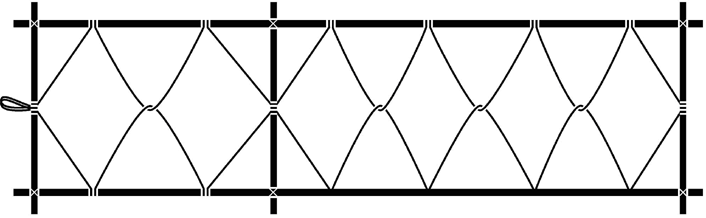 Рама носилок выполняется из двух продольных жердей длиной  2,5 м и трех поперечных длиной 0,7 м. Диаметр жердей  30-50 мм. Расположение двух поперечин поверх продольных жердей, третья на расстоянии 20-50 см от головной поперечины (в сторону ног) снизу продольных жердей. При вязке носилок недопустимо использование скотча, изоляционной ленты и пр. Носилки должны быть связаны так, чтобы обеспечивалась диагональная жесткость конструкции. «Пострадавший» должен быть упакован в соответствии с погодными условиями, уложен на теплоизоляционный коврик и пристрахован к носилкам. Также должна быть организована подушка под голову (рюкзак). «Пострадавший» транспортируется в каске и при транспортировке не должен вываливаться из носилок. Транспортировка по пересечённой местности может выполняться двумя и более участниками. Разрешается применение петель для переноски носилок, сделанных из основной верёвки.При движении на спуск, на участках с уклоном, а так же при движении вброд, пострадавший должен лежать ногами вперёд. При движении по горизонтальной поверхности и на подъёме пострадавший	 должен лежать головой вперёд.Требования к носилкам:1. Вязка носилок выполняется репшнуром 6 мм и основной верёвкой, узлами схватывающий, полусхватывающий, стремя. На каждой продольной жерди должно быть не менее 6 узлов.2. Связанная рама должна иметь жёсткую конструкцию без изменения размеров по диагонали.3. Продольные и поперечные жерди связываются между собой «крест-накрест».4. Пострадавший должен быть привязан к носилкам не менее чем в двух местах: по груди и по бедрам. Для крепления пострадавшего к носилкам применяется основная веревка. Крепление должно проходить вокруг продольных жердей носилок. МедицинаУчастники отвечают на вопросы теста и оказывают практическую помощь «пострадавшему»  средствами из командной  аптечки или  из  подручного материала. Условная  травма – ранение головы (наложение повязки «чепчик»).2. «Вязка  узлов», до 24 баллов, эстафета, КВ =  4 мин.Имеются   верёвки 6 мм. Участники  по  очереди вяжут  узлы из предложенного перечня  (встречный, срединный  проводник, прямой (2контр.), брамшкотовый (2контр.), булинь (1контр.), проводник восьмёрка, грейпвайн, двойной проводник) Каждый вяжет  по 1 узлу. Все  завязанные узлы, в  том  числе  контрольные, должны  иметь  выход  свободного  конца  не  менее  50  мм. 3.Поляна заданий Конкурсная, КВ= 10 мин.  Краеведение. Сюрприз4. «Азимутлон», до 24 баллов,  КВ =  5   мин.Участники  команды по очереди определяют  по  заданному азимуту буквы.5.Поляна заданий  «ПСР», «Сюрприз», до40 баллов,  КВ=5 мин.Задание: разделившись на  пары, знаками   внутригрупповой  сигнализации  по  очереди  передают  друг другу  команды: следуйте в указанном направлении, оставайтесь на месте, требуется пища и вода, есть пострадавший, утеряно снаряжение, внимание – опасность,  страхуй меня. Сюрприз.6. Поляна  заданий   «Азбука  туризма»,  до 40  баллов,   КВ =  6  мин.Задание: 1 участник определяет  расстояние  до  недоступного  предмета, 1 – расстояние  по  карте, 1 - азимут  по  карте,1- азимут  на  предмет, 2 – топознаки, 1 –определяет  на ощупь  крупы, 1 – признаки  погоды. Ответы команда заносит в командную карточкуДействия: по п. 7.9 Регламента.7. Бивак, до 40 баллов,  КВ=8 мин. Участники должны  снять палатку, пережечь  нитку над  костром, установить палатку. Дрова  для  костра – свои. Разрешается  использование только природных  материалов, кроме бересты. Материал для костра  можно уложить заранее.8. Подъём  с  самонаведением  на самостраховке, до 80 баллов,  КВ=5  мин. . Длина – , угол наклона до 60 градусов. Имеется  веревка  , ППС – 3 шт. с карабинами, 7 жумаров,. ЦС  в  опасной  зоне, ИС  в  безопасной  зоне. Команда  самостоятельно наводит и снимает перила. Все   участники   поднимаются   на   самостраховке.Действия: по п.п.7.4 и 7.10 Регламента.9. Навесная переправа с  верхней командной страховкой, до 80 баллов,   КВ=8 мин. Расстояние  между опорами до . ИС  в  опасной зоне, ЦС – в безопасной зоне. ТО1 и ТО2 – деревья. Имеются сдвоенные наклонные перила ( угол наклона ≥ 200), локальная сдвоенная  петля. Треки – 8 шт., ФСУ – 2 шт. Участники переправляются с командной страховкой ногами вперед. Конец  сопровождающей веревки подключается  к участнику  в  грудное  перекрестие, другой  конец - закреплен  на  опоре  или  участнике, стоящем  на  самостраховке. Страховка выдается  через карабин   или ФСУ. Действия  по п.п. 7.3, 7.9 Регламента.10. Переправа через сухой овраг  по бревну по судейским перилам на самостраховке , до 80 баллов. КВ=8 мин. Длина бревна (опасная  зона) 5м. Расстояние  между   опорами –   9 м. Имеются  судейские перила, закрепленные  на ЦС. Команда восстанавливает перила, закрепляя  на опоре узлом штык, и  организует сопровождение участников своей  веревкой. Сопровождение – без голиц.Действия: по п. 7.6.12, 7.7, 7.8. Регламента.11. Спуск  по  перилам  с самостраховкой , до 80 баллов,  КВ=8 мин. Длина  - до 20м. ИС-ОЗ, ЦС-БЗ. На  этапе имеется  8 ФСУ. ТО - рабочий  судейский  карабин. Команда самостоятельно наводит и снимает перила.Действия: по п.п. 7.6, 7.10 Регламента.12.   Визитная  карточка  команды «На привале», КВ=5 мин.Команда представляет  себя в творческой  форме. Оценивается соответствие тематике, качество исполнения, оригинальность, массовость. Всё  необходимое для  выступления команда приносит с собой.Примечание: порядок этапов может быть изменен.Необходимое  снаряжение: Личное: личный номер участника, страховочная система, сблокированная основной  верёвкой -1шт., карабин- 2 шт.,   2 уса  самостраховки  из  верёвки диаметром , ручка (карандаш), репшнур – 1шт. из  верёвки диаметром 6 мм (жумар, ФСУ), штормовка, голицы, головной  убор, обувь  без  металлических  шипов.Минимальное групповое  снаряжение: основная верёвка 40 метров, карабины – 3шт., компас - 2 шт., часы, пакет  под  ЗМК  и  карту, рюкзак, коврик, аптечка, ремнабор, запасной   комплект  одежды (свитер, трико, шерстяные  носки), спички, дрова для  костра.Состав мед.аптечки Перевязочные средства                                  Противовоспалительные средстваСердечные средства                                         Жгут резиновыйЙод                                                                     Сода питьеваяПерманганат калия                                           Спирт нашатырныйЛейкопластырьБактерицидный  пластырь – 4 шт.Болеутоляющие средства Средства  от  расстройства  желудкаБулавки -4 Раствор бриллиантовой зелениСписок ремнабораИглы швейные - 5 штПроволока медная - ПлоскогубцыНабор нитокНожницы ИзолентаНапильникНаперстокСвечаШилоПриложение  3                                                                                                                                                                               Состав организационного комитетаГлавная судейская коллегия:Седова Ирина Анатольевна                   – главный судья; Парамонова Алевтина Александровна – главный секретарь, начальник дистанции КТМ;Валик Любовь Борисовна – начальник дистанции «Техника пешеходного туризма»; Третьякова Ксения Александровна – начальник дистанции «Ориентирование», ведущий                                                                  специалист группы по спортивно-массовой работе ПАО                                                                «ОДК – Сатурн» ( по согласованию);Титова Любовь Борисовна – врач (по согласованию).Приложение 4ЗАЯВКАна участие первенстве городского  округа   город Рыбинск  среди  учащихся по спортивному туризму «Подснежник» (пешеходный туризм) 28 – 29 апреля 2021 годаОт _______________________________________Группа__________________________________(полное наименование образовательной организации)	Всего допущено к соревнованиям ___________ человек.	____________________ подпись врача и печать медицинского учрежденияКапитан  команды ______________________________________________                                                     (фамилия, имя полностью)Руководитель __________________________________________________________________________________                                                     (Ф.И.О. полностью, должность)Дата, печать учрежденияРуководитель учреждения 					___________________________									ПодписьТехника пешеходного туризма, короткая лично - командная дистанция – группа, 28.04.21 г. –8 чел.Личное снаряжение для всех: голицы (перчатки), одежда, полностью закрывающая тело от запястий до щиколоток, обувь без металлических шипов.Длина  дистанции:170 м, набор  высоты .Примечание: стартовый интервал между участниками команды – 30 секунд. Если участник догоняет предыдущего, он может его обогнать на перегоне между этапами или по второй «нитке», при ее наличии.Подведение  итогов: Результат  участника определяется  из времени  нахождения  на  дистанции. Командный результат – по финишу последнего участника команды. 6. Поляна  заданий «Азбука  туризма», до 40  баллов,   КВ = 6 мин.Задание: 1- участник определяет  расстояние  до  недоступного  предмета, 1 – расстояние  по  карте, 1 - азимут  по  карте,1- азимут  на  предмет, 2 – топознаки, 1 –определение круп на  ощупь, 1 –признаки  погоды. Ответы команда заносит в командную карточку.7. Бивак, до 40 баллов,  КВ=8 мин. Участники должны  снять палатку, пережечь  нитку над  костром, установить палатку. Дрова  для  костра – свои. Разрешается  использование только природных  материалов, кроме бересты. Материал для костра  можно уложить заранее.11. Спуск  по  перилам  с самостраховкой , до 80 баллов,  КВ=8 мин. Длина  - до 20м. ИС-ОЗ, ЦС-БЗ. На  этапе имеется  8 ФСУ. ТО - рабочий  судейский  карабин. Команда самостоятельно наводит и снимает перила.Действия: по п.п. 7.6, 7.10 Регламента.10. Переправа через сухой овраг  по бревну по судейским перилам на самостраховке , до 80 баллов. КВ=8 мин. Длина бревна (опасная  зона) 5м. Расстояние  между   опорами –   9 м. Имеются  судейские перила, закрепленные  на ЦС. Команда восстанавливает перила, закрепляя  на опоре узлом штык, и  организует сопровождение участников своей  веревкой. Сопровождение – без голиц.Действия: по п. 7.6.12, 7.7, 7.8. Регламента.8. Подъём  с  самонаведением  на самостраховке, до 80 баллов,  КВ=5  мин. . Длина – , угол наклона до 60 градусов. Имеется  веревка  , ППС – 3 шт. с карабинами, 7 жумаров,. ЦС  в  опасной  зоне, ИС  в  безопасной  зоне. Команда  самостоятельно наводит и снимает перила. Все   участники   поднимаются   на   самостраховке.Действия: по п.п.7.4 и 7.10 Регламента.11.Спуск  по – спортивному по судейским  перилам, до 80 баллов,  КВ=5 мин.  Длина  - 20м. Спуск – в голицах.Действия: по п. 7.17 Регламента.9.Переправа вертикальным маятником, до 80 баллов,  КВ=5 мин. Этап оборудован вертикальными перилами с жумаром.  Участники  переправляются на ЦС  с помощью жумара. Руки – в голицах.Действия: по п.7.15.10. Переправа по бревну, до 80  баллов. КВ=6 мин. Имеется судейское бревно длиной до 5м, веревка длиной 15м. Участники «на усах» укладывают бревно в створ ворот  и переправляются на целевой берег, используя  «усы», как перила. Укладка бревна – в голицах. Подъем бревна -  максимум на 450 на уровнем горизонта .По окончанию работы верёвку с бревна снять. 8.Подъём по - спортивному по судейским перилам, до 80 баллов,  КВ=7 мин. Длина – , угол наклона до 60 градусов.Действия: по п. 7.18 Регламента.В голицах.№ этапаДистанция  МЖ14 – средняя группа Дистанция  МЖ16 – старшая группа1ЛабиринтЛабиринт2Спуск  на самостраховке (две  «нитки»)  в голицахСпуск  на  самостраховке – 2  «нитки» в голицах3Переправа  по  параллельным  веревкам на  самостраховкеПереправа по  навесной  переправе 4Траверс склонаТраверс  склона5Подъём на самостраховке (две  «нитки»)Подъём на  самостраховке - 2  «нитки»6Петельная мышеловкаПетельная мышеловка7Переправа  по  верёвке  «маятником» в голицах, п. 7.14.1 РегламентаПереправа по  верёвке  «маятником» в голицах, п. 7.14.1 Регламента8БабочкаБабочкаПредседатель оргкомитетаТимофеева Анжела АнатольевнаЗаместитель директора – начальник отдела развития общего и дополнительного образования Департамента образования Администрации городского округа город Рыбинск Ярославской области  (по согласованию)Члены оргкомитета:Косолобова Наталья ВалерьевнаГалкина Юлия Викторовнадиректор Центра туризма и экскурсийглавный специалист отдела по молодежной политике  Департамента по физической культуре, спорту и молодежной политике городского округа город Рыбинск Ярославской области (по согласованию)Седова Ирина Анатольевнаруководитель  туристско-массового отдела Центра туризма и экскурсийФёдоров Евгений Фёдоровичпедагог-организатор туристско-массового отдела Центра туризма и экскурсий№п/пФамилия Имя Отчество (полностью)Дата рождения (число, месяц, год)Разряд по СОРазряд по СТРоспись за ТБДопуск врача к соревнованиямПодпись врача и печать (на каждой строке)№ этапаДистанция  МЖ14, МЖ-161Лабиринт2Спуск  по-спортивному (две «нитки»), (в голицах или перчатках)3Переправа  по  параллельным  перилам (две «нитки»)4Транспортировка «пострадавшего» на руках (двое несут третьего)5Подъём на самостраховке (две  «нитки»), (в голицах или перчатках)6Петельная мышеловка7Переправа  по  верёвке  «маятником» (в голицах или перчатках)8Бабочка